Оқу ісінің меңгерушісі:                                    Курмашева А.А.Сабақтың тақырыбы: Мұқағали Мақатаев. Отан туралы.Сабақтың тақырыбы: Мұқағали Мақатаев. Отан туралы.Сабақтың тақырыбы: Мұқағали Мақатаев. Отан туралы.Мұғалімнің аты-жөні: Нугуспанова Ш.Т.Күні:    06.12.17Мұғалімнің аты-жөні: Нугуспанова Ш.Т.Күні:    06.12.17Мұғалімнің аты-жөні: Нугуспанова Ш.Т.Күні:    06.12.17СЫНЫП:  2 «А»СЫНЫП:  2 «А»Қатысқан оқушылар  саны:  Қатысқан оқушылар  саны:  Қатыспаған оқушылар саны: 0 Қатыспаған оқушылар саны: 0 Сабақ негізделген оқу мақсаттарыСабақ негізделген оқу мақсаттары2.1.3.1 - шығарманың тақырыбы мен үзіндісіне (бастапқы бөліміне) сүйеніп, оқиғаның соңын болжау	2.2.2.1 - мұғалім көмегімен қарапайым және нақтылау сұрақтарын қою және оның жауабын шығармадан таба білу	2.3.3.1  - шығармашылық жұмысын мұғалімнің көмегімен сурет, каллиграмма, аппликация, фотосуреттер арқылы ұсыну2.1.3.1 - шығарманың тақырыбы мен үзіндісіне (бастапқы бөліміне) сүйеніп, оқиғаның соңын болжау	2.2.2.1 - мұғалім көмегімен қарапайым және нақтылау сұрақтарын қою және оның жауабын шығармадан таба білу	2.3.3.1  - шығармашылық жұмысын мұғалімнің көмегімен сурет, каллиграмма, аппликация, фотосуреттер арқылы ұсыну2.1.3.1 - шығарманың тақырыбы мен үзіндісіне (бастапқы бөліміне) сүйеніп, оқиғаның соңын болжау	2.2.2.1 - мұғалім көмегімен қарапайым және нақтылау сұрақтарын қою және оның жауабын шығармадан таба білу	2.3.3.1  - шығармашылық жұмысын мұғалімнің көмегімен сурет, каллиграмма, аппликация, фотосуреттер арқылы ұсыну2.1.3.1 - шығарманың тақырыбы мен үзіндісіне (бастапқы бөліміне) сүйеніп, оқиғаның соңын болжау	2.2.2.1 - мұғалім көмегімен қарапайым және нақтылау сұрақтарын қою және оның жауабын шығармадан таба білу	2.3.3.1  - шығармашылық жұмысын мұғалімнің көмегімен сурет, каллиграмма, аппликация, фотосуреттер арқылы ұсынуСабақ  нәтижесі:Сабақ  нәтижесі:Оқулықта берілген және қосымша тапсырмаларды орындайды.  Жазба жұмыс жасайды. Сұраққа жауап береді. Топтық жұмысты бірлесе орындайды.Өз бетінше жұмыс жасайды. Сұраққа жауап береді. Қосымша үлестірме ресурстармен  жұмыс жасайды. 	Оқулықтан тыс берілген қосымша тапсырмалады орындайды, тақырып бойынша қосымша мәліметтер мен дәлелдер келтіре алады.Оқулықта берілген және қосымша тапсырмаларды орындайды.  Жазба жұмыс жасайды. Сұраққа жауап береді. Топтық жұмысты бірлесе орындайды.Өз бетінше жұмыс жасайды. Сұраққа жауап береді. Қосымша үлестірме ресурстармен  жұмыс жасайды. 	Оқулықтан тыс берілген қосымша тапсырмалады орындайды, тақырып бойынша қосымша мәліметтер мен дәлелдер келтіре алады.Оқулықта берілген және қосымша тапсырмаларды орындайды.  Жазба жұмыс жасайды. Сұраққа жауап береді. Топтық жұмысты бірлесе орындайды.Өз бетінше жұмыс жасайды. Сұраққа жауап береді. Қосымша үлестірме ресурстармен  жұмыс жасайды. 	Оқулықтан тыс берілген қосымша тапсырмалады орындайды, тақырып бойынша қосымша мәліметтер мен дәлелдер келтіре алады.Оқулықта берілген және қосымша тапсырмаларды орындайды.  Жазба жұмыс жасайды. Сұраққа жауап береді. Топтық жұмысты бірлесе орындайды.Өз бетінше жұмыс жасайды. Сұраққа жауап береді. Қосымша үлестірме ресурстармен  жұмыс жасайды. 	Оқулықтан тыс берілген қосымша тапсырмалады орындайды, тақырып бойынша қосымша мәліметтер мен дәлелдер келтіре алады.Бағалау  критерийіБағалау  критерийіЖеке, жұптық, топтық тапсырмаларды орындай алады. Сабақ барысында  тыңдаушының назарын өзіне аудара алады.Жеке, жұптық, топтық тапсырмаларды орындай алады. Сабақ барысында  тыңдаушының назарын өзіне аудара алады.Жеке, жұптық, топтық тапсырмаларды орындай алады. Сабақ барысында  тыңдаушының назарын өзіне аудара алады.Жеке, жұптық, топтық тапсырмаларды орындай алады. Сабақ барысында  тыңдаушының назарын өзіне аудара алады.РесурстарРесурстарОқулық, суреттер, топқа бөлуге арналған кеспе қағаздар  және  әртүрлі  заттар, топтық тапсырмалар, кері байланыс, стикер.Оқулық, суреттер, топқа бөлуге арналған кеспе қағаздар  және  әртүрлі  заттар, топтық тапсырмалар, кері байланыс, стикер.Оқулық, суреттер, топқа бөлуге арналған кеспе қағаздар  және  әртүрлі  заттар, топтық тапсырмалар, кері байланыс, стикер.Оқулық, суреттер, топқа бөлуге арналған кеспе қағаздар  және  әртүрлі  заттар, топтық тапсырмалар, кері байланыс, стикер.Әдіс-тәсілдерӘдіс-тәсілдерСұрақ-жауап, әңгімелеу, түсіндіру, ойын, көрнекілік. Рефлексия.Сұрақ-жауап, әңгімелеу, түсіндіру, ойын, көрнекілік. Рефлексия.Сұрақ-жауап, әңгімелеу, түсіндіру, ойын, көрнекілік. Рефлексия.Сұрақ-жауап, әңгімелеу, түсіндіру, ойын, көрнекілік. Рефлексия.Пәнаралық байланысПәнаралық байланысМузыка, қазақ тілі. Музыка, қазақ тілі. Музыка, қазақ тілі. Музыка, қазақ тілі. Сабақтың жоспарыСабақтың жоспарыСабақтың жоспарыСабақтың жоспарыСабақтың жоспарыСабақтың жоспарыЖоспарланғануақытСабақ барысы :Сабақ барысы :Сабақ барысы :Сабақ барысы :Бағалау түрлеріБасталуы5  минутСәлемдесу. Топқа бөлемін : «Билеттер арқылы» топқа бөлінеді. Оқушыларды  кассадан  билеттер алып, 1,2,3 вагондарға бөлініп отырады.  (кассадан билеттер алып, топқа бөлініп, вагондарға отырамыз. Егер сабаққа жақсы қатысып, жақсы жұмыс істесек, біз осы пойызбен жазғы демалыста Қазақстанды, яғни Отанымызды аралауға жолдама аламыз)Топ басшысы сайланады, топ ережесі құрылады.Психологиялық ахуал қалыптастыру: Сынып реттілігін қадағалау. Оқушыларды түгендеу. Оқу құралдарын байқау. Көшбасшы сабақты бастайды.Біз білімдіміз бе?                     -ИяБіз ақылдымыз ба?                 -ИяБіз жеңіске жетеміз бе?      -Ия-Балалар, жан-жағымызға қарайықшы, не көріп тұрмыз?-Оларды бір сөзбен қалай атаймыз?-Яғни, бізді қоршаған дүние, орта табиғат деп аталады екен. -Әрбір адамға қай жердің табиғаты ыстық болады?-Неліктен?Сәлемдесу. Топқа бөлемін : «Билеттер арқылы» топқа бөлінеді. Оқушыларды  кассадан  билеттер алып, 1,2,3 вагондарға бөлініп отырады.  (кассадан билеттер алып, топқа бөлініп, вагондарға отырамыз. Егер сабаққа жақсы қатысып, жақсы жұмыс істесек, біз осы пойызбен жазғы демалыста Қазақстанды, яғни Отанымызды аралауға жолдама аламыз)Топ басшысы сайланады, топ ережесі құрылады.Психологиялық ахуал қалыптастыру: Сынып реттілігін қадағалау. Оқушыларды түгендеу. Оқу құралдарын байқау. Көшбасшы сабақты бастайды.Біз білімдіміз бе?                     -ИяБіз ақылдымыз ба?                 -ИяБіз жеңіске жетеміз бе?      -Ия-Балалар, жан-жағымызға қарайықшы, не көріп тұрмыз?-Оларды бір сөзбен қалай атаймыз?-Яғни, бізді қоршаған дүние, орта табиғат деп аталады екен. -Әрбір адамға қай жердің табиғаты ыстық болады?-Неліктен?Сәлемдесу. Топқа бөлемін : «Билеттер арқылы» топқа бөлінеді. Оқушыларды  кассадан  билеттер алып, 1,2,3 вагондарға бөлініп отырады.  (кассадан билеттер алып, топқа бөлініп, вагондарға отырамыз. Егер сабаққа жақсы қатысып, жақсы жұмыс істесек, біз осы пойызбен жазғы демалыста Қазақстанды, яғни Отанымызды аралауға жолдама аламыз)Топ басшысы сайланады, топ ережесі құрылады.Психологиялық ахуал қалыптастыру: Сынып реттілігін қадағалау. Оқушыларды түгендеу. Оқу құралдарын байқау. Көшбасшы сабақты бастайды.Біз білімдіміз бе?                     -ИяБіз ақылдымыз ба?                 -ИяБіз жеңіске жетеміз бе?      -Ия-Балалар, жан-жағымызға қарайықшы, не көріп тұрмыз?-Оларды бір сөзбен қалай атаймыз?-Яғни, бізді қоршаған дүние, орта табиғат деп аталады екен. -Әрбір адамға қай жердің табиғаты ыстық болады?-Неліктен?Сәлемдесу. Топқа бөлемін : «Билеттер арқылы» топқа бөлінеді. Оқушыларды  кассадан  билеттер алып, 1,2,3 вагондарға бөлініп отырады.  (кассадан билеттер алып, топқа бөлініп, вагондарға отырамыз. Егер сабаққа жақсы қатысып, жақсы жұмыс істесек, біз осы пойызбен жазғы демалыста Қазақстанды, яғни Отанымызды аралауға жолдама аламыз)Топ басшысы сайланады, топ ережесі құрылады.Психологиялық ахуал қалыптастыру: Сынып реттілігін қадағалау. Оқушыларды түгендеу. Оқу құралдарын байқау. Көшбасшы сабақты бастайды.Біз білімдіміз бе?                     -ИяБіз ақылдымыз ба?                 -ИяБіз жеңіске жетеміз бе?      -Ия-Балалар, жан-жағымызға қарайықшы, не көріп тұрмыз?-Оларды бір сөзбен қалай атаймыз?-Яғни, бізді қоршаған дүние, орта табиғат деп аталады екен. -Әрбір адамға қай жердің табиғаты ыстық болады?-Неліктен?1-топ:«Бақыт» вагоны2-топ:«Сүйіспеншілік» вагоны3-топ:«Жарқын өмір» вагоныЖаңа білім10 минутБілу және түсінуОқушылар оқулықтағы негізгі тақырыппен танысады.Мұқағали Мақатаевтың қысқаша өмірбаянын айтып өту. «Отан туралы»Білу және түсінуОқушылар оқулықтағы негізгі тақырыппен танысады.Мұқағали Мақатаевтың қысқаша өмірбаянын айтып өту. «Отан туралы»Білу және түсінуОқушылар оқулықтағы негізгі тақырыппен танысады.Мұқағали Мақатаевтың қысқаша өмірбаянын айтып өту. «Отан туралы»Білу және түсінуОқушылар оқулықтағы негізгі тақырыппен танысады.Мұқағали Мақатаевтың қысқаша өмірбаянын айтып өту. «Отан туралы»Оқулық,мәтіндер.Ортасы  10 минутҚолдануМұқағали Мақатаев. «Отан туралы» өлеңді тізбектеп оқытуОқулықта берілген тапсырмаларды орындау.«Отан» деп кімдерді, нелерді айтамыз? (тақтаға орындату)Жұптық жұмысДәптермен жұмыс.«Қазақстан» сөзінен сөздер құрастыруҚБ тапсырмасы:«Менің Отаным» тақырыбына мәтін құрастыру1-топ: Әңгімелеу мәтіні2-топ: Пайымдау мәтіні3-топ: Сипаттау мәтініДескриптор:      Білім алушыӘңгімелеу мәтінін құрастырады;Пайымдау мәтінін құрастырады;Сипаттау мәтінін құрастырады.Топтық жұмыс1-топ: Мақалды жалғастыр2-топ: Кесте толтыру3-топ: Бес жолды өлеңҚолдануМұқағали Мақатаев. «Отан туралы» өлеңді тізбектеп оқытуОқулықта берілген тапсырмаларды орындау.«Отан» деп кімдерді, нелерді айтамыз? (тақтаға орындату)Жұптық жұмысДәптермен жұмыс.«Қазақстан» сөзінен сөздер құрастыруҚБ тапсырмасы:«Менің Отаным» тақырыбына мәтін құрастыру1-топ: Әңгімелеу мәтіні2-топ: Пайымдау мәтіні3-топ: Сипаттау мәтініДескриптор:      Білім алушыӘңгімелеу мәтінін құрастырады;Пайымдау мәтінін құрастырады;Сипаттау мәтінін құрастырады.Топтық жұмыс1-топ: Мақалды жалғастыр2-топ: Кесте толтыру3-топ: Бес жолды өлеңҚолдануМұқағали Мақатаев. «Отан туралы» өлеңді тізбектеп оқытуОқулықта берілген тапсырмаларды орындау.«Отан» деп кімдерді, нелерді айтамыз? (тақтаға орындату)Жұптық жұмысДәптермен жұмыс.«Қазақстан» сөзінен сөздер құрастыруҚБ тапсырмасы:«Менің Отаным» тақырыбына мәтін құрастыру1-топ: Әңгімелеу мәтіні2-топ: Пайымдау мәтіні3-топ: Сипаттау мәтініДескриптор:      Білім алушыӘңгімелеу мәтінін құрастырады;Пайымдау мәтінін құрастырады;Сипаттау мәтінін құрастырады.Топтық жұмыс1-топ: Мақалды жалғастыр2-топ: Кесте толтыру3-топ: Бес жолды өлеңҚолдануМұқағали Мақатаев. «Отан туралы» өлеңді тізбектеп оқытуОқулықта берілген тапсырмаларды орындау.«Отан» деп кімдерді, нелерді айтамыз? (тақтаға орындату)Жұптық жұмысДәптермен жұмыс.«Қазақстан» сөзінен сөздер құрастыруҚБ тапсырмасы:«Менің Отаным» тақырыбына мәтін құрастыру1-топ: Әңгімелеу мәтіні2-топ: Пайымдау мәтіні3-топ: Сипаттау мәтініДескриптор:      Білім алушыӘңгімелеу мәтінін құрастырады;Пайымдау мәтінін құрастырады;Сипаттау мәтінін құрастырады.Топтық жұмыс1-топ: Мақалды жалғастыр2-топ: Кесте толтыру3-топ: Бес жолды өлеңОқулық, қабырғаға ілінген  ватмандар, түрлі-түсті маркерлер,Сергіту сәті2 минут       Жаңбырдың дыбысы       Жаңбырдың дыбысы       Жаңбырдың дыбысы       Жаңбырдың дыбысыОқушылар сергіп қалады.Аяқталуы Сабақты бекіту10 минутОй қорытуБББ кестесіОй қорытуБББ кестесіОй қорытуБББ кестесіОй қорытуБББ кестесіТақырып бойынша түйген білімдерін жазады.Бағалау 5 минутКері байланыс3 минутКері байланыс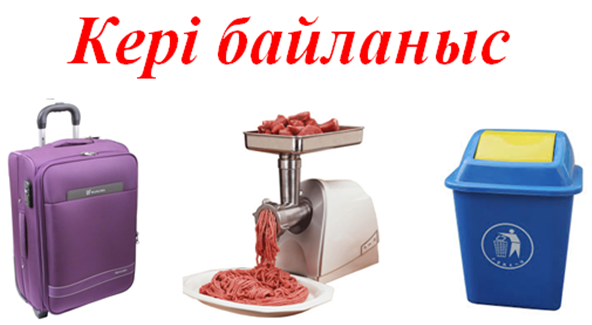 Кері байланысКері байланысКері байланысСабақтан алған әсерлерін стикерге жазып, жабыстырады.Бағалау«Бас бармақ» әдісі арқылы «Бас бармақ» әдісі арқылы «Бас бармақ» әдісі арқылы «Бас бармақ» әдісі арқылы «Бас бармақ» әдісі арқылы Үйге тапсырма: көркем оқу.Үйге тапсырма: көркем оқу.Үйге тапсырма: көркем оқу.Үйге тапсырма: көркем оқу.Үйге тапсырма: көркем оқу.Үйге тапсырма: көркем оқу.